National Institute of Mental Health & Neuro Sciences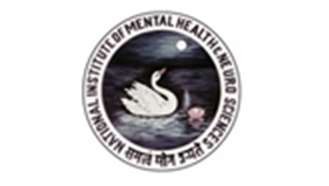 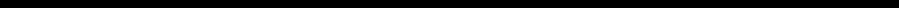 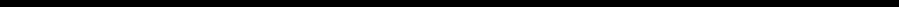 (Institute of National Importance), Bengaluru-560029The Department of Psychiatric Social Work, NIMHANSInvites Applications for 3 months Certificate Course in‘Social Work Practice in Psychiatric Disability Management’About the Course:The tenets of the new global definition of Social Work include promoting (1) social change and  development,  (2)  social  empowerment  and  liberation  and  engaging  (4)  people  and structures to  address life changes and  wellbeing – which are  also  aspects of  rehabilitation. Social Workers are thus important professionals in process of rehabilitation for persons with psychiatric disability. Social work practice in Psychiatric Disability involves intensive case work and community organization including liaison and networking at grassroot level.  In the Government  and  NGO  sector  in  the  community,  social  workers  play  an  important  role  in providing and facilitating social work and welfare  services to the disabled. In this context, this  three  month  Certificate  Course  in  ‘Social  Work  Practice  in  Psychiatric  Disability Management’ for post Masters in Social Work students, is proposed to address the training needs in  the  area  of  Psychiatric  social work  in Psychiatric  Rehabilitation.  This program is aimed to provide practical and theoretical exposure to build capacity in social work practice for  management  psychiatric  disability.  Through this  programme,  the  students  will  receive case based learning, direct supervision and mentoring from faculty of various departments.Eligibility:The  course  is  open  to  those  who  have  obtained  Master’s  Degree  in  Social  Work  (full time), from a University recognized by UGC and approved by NIMHANS, securing not less than 55% marks in the aggregate of the Master’s Degree as a whole.Direct candidates, those deputed from other organizations and sponsored candidates from State/Central government /Armed forces/Other NGO’s can be admitted to the course.Details of Course:Duration: Three Months full-time, on-campus @ NIMHANS.Course dates: 1stof January 2020 –30th of March 2020.Number of Seats: Maximum 6 per intake in every batch.Fee Payable: Rs.9000/- payable on selection (non-refundable, for three months)Procedure for Application: Selection will be done based on the eligibility. The interested candidates should send their application via email or hard copy on a plain paper along with the following documents:i.      One page write up on why they want to pursue the certificate courseii.      Bio data with a recent passport size photograph, full postal address, email id/ phone number.iii.      Research and work experience related documents, if anySend Hard copies/Soft copy of the application along with supporting documents titled‘Certificate Course on Social Work Practice in Psychiatric Disability Management’ latest by 10th December 2019 to…The Professor and Head, Department of Psychiatric Social Work,Dr M.V. Govindaswamy Center (First Floor) NIMHANS, Bangalore-560029.Ph: 080 26995240; Email: prspswevents@gmail.comAccommodation: The candidates need to make their own accommodation arrangements. Limited hostel accommodation may be offered only on prior request and is subject to availability - contact NIMHANS academic section upon selection.Course Coordinators:1.   Dr Aarti Jagannathan, Associate Professor of Psychiatric Social Work, NIMHANS.2.   Dr Shanivaram Reddy K, Assistant Professor of Psychiatric Social Work, NIMHANS.For clarifications contact: Ph: 080-26995230, 26995953; email: prspswevents@gmail.com.Important Dates:Last date for receiving applications: 10th December 2019Date of Intimation of selected Candidates: 16th December 2019